What to do today1. Watch a poetry performance againWatch the performance of The Great Realisation, following the words as you do.  https://www.youtube.com/watch?v=Nw5KQMXDiM4&t=5sUse the Sorting Table to note down all the positive and negative images and ideas that you can find in this poem. Can you find some ideas that are a mix of positive and negative?2. Think about a possible futureThink about how you would like the future for the world to be.Try to think of six hopes. Record them with words and pictures on What kind of future?3.  Write a persuasive letterPlan a letter to your MP about the future that you would like for the world, using the Planning Guide. Carefully write your letter. You can find out your MP and their address here:https://members.parliament.uk/FindYourMPWell done. Show your letter to a grown-up. Explain your ideas to them. You could send your letter to your MP, if you would like to.Try the Fun-Time ExtraInterview other people about their six hopes for the future of the world. Are there any you share? What could you do to help them to happen?The Great RealisationSorting TableWhat kind of future?Planning GuideTitle: I am arguing that Letter to MP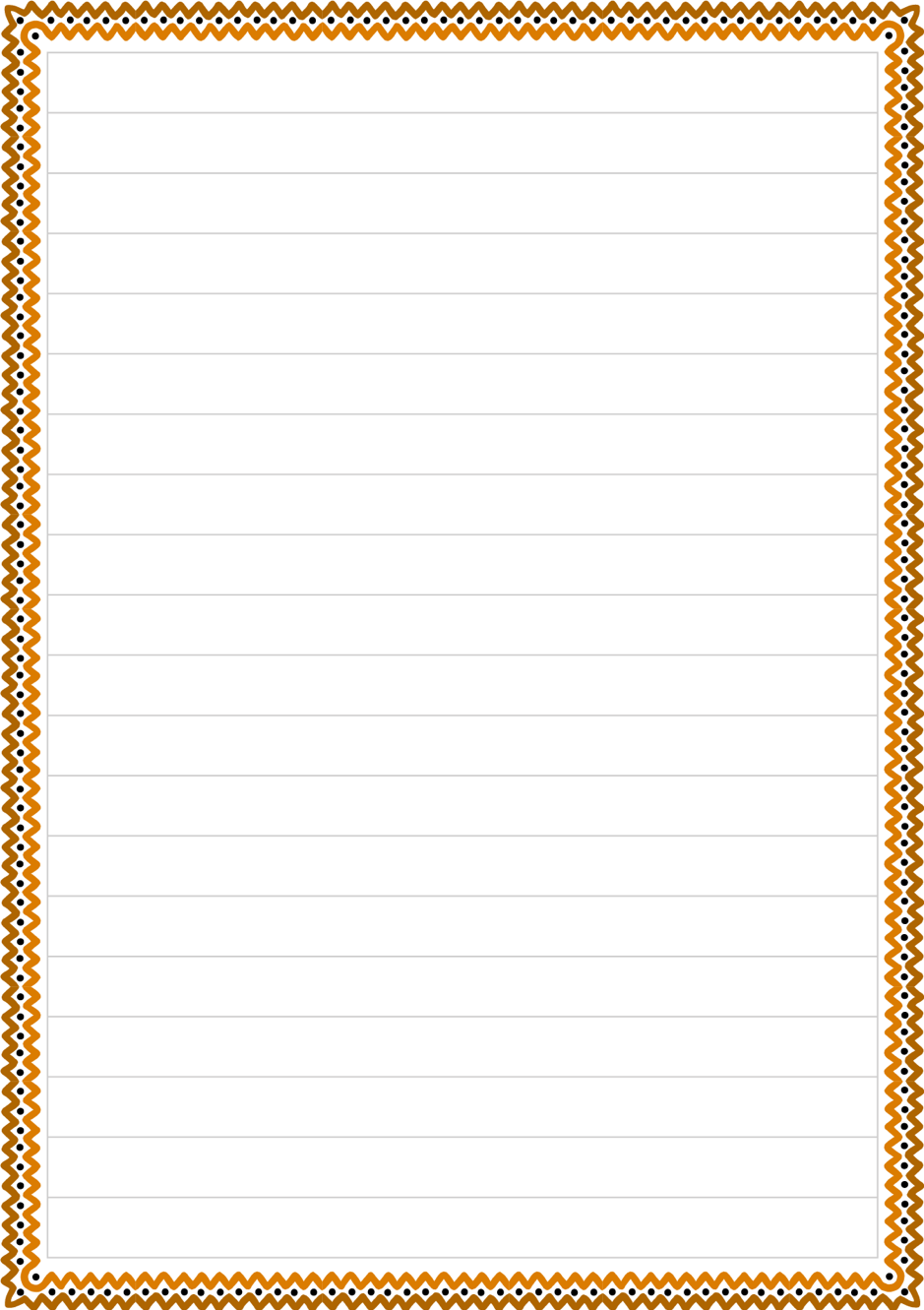 Tell me the one about the virus againThen, I’ll go to bedBut my boy you’re growing weary, sleepy thoughts about your head Please that one's my favourite I promise just once more Okay, snuggle down my boy though I know you know full well the story starts before thenin a world I once would dwell. It was a world of waste and wonderof poverty and plenty back before we understood why hindsight's 2020. You see the people came up with companiesto trade across all lands but they swelled and got much bigger than we ever could have planned.We'd always had our wants but now it got so quick you could have anything you dreamed of in a day and with a click.We noticed families that stopped talkingthat's not to say they never spokebut the meaning must have melted and the work-life balance broke.And the children's eyes grew squareand every toddler had a phone, they filtered out the imperfections but amidst the noise; they felt alone.and every day the skies grew thickertill we couldn't see the starsso we flew in planes to find themwhile down below we filled our cars. we’d drive around all day in circles we'd forgotten how to run we swapped the grass for tarmac Shrunk the parks till there were none. we filled the sea with plastic because our waste was never capped until each day when you went fishing you'd pull them out already wrapped and while we drank, smoked and gambled our leaders taught us why  it's best to not upset the lobbies or convenient to die. but then in 2020 a new virus came our waythe governments reacted and told us all to hide away. But while we all were hidden amidst the fear and all the while people dusted off their instinctsthey remembered how to smile.they started clapping to say thank youand calling up their mums and while the car keys gathered dust they would look forward to their runs. and with the skies less full of voyagers the earth began to breathe and the beaches bore new wildlife that scuttled off into the seas. some people started dancing some were singing some were baking we'd grown so used to bad newsbut some good news was in the making. and so when we found the cure and were allowed to go outside we all preferred the world we found to the one we'd left behindold habits became extinct and they made way for the newand every simple act of kindness was now given its due.but why did it take a virus to bring the people back together? sometimes you've got to get sick my boybefore you start feeling better now lie down and dream of tomorrow and all the things that we can do and who knows if you dream hard enough maybe some of them will come true we now call it the great realization and yes since then there have been many but that's the story of how it startedand why hindsight's 2020.The Great Realisation By Tom RobertsNegatives UncertainPositivesFamilies stopped talkingFilled the seas with plasticA world of waste and wonderThe earth began to breatheIntroMy first point...My second point...My last point...In conclusion...